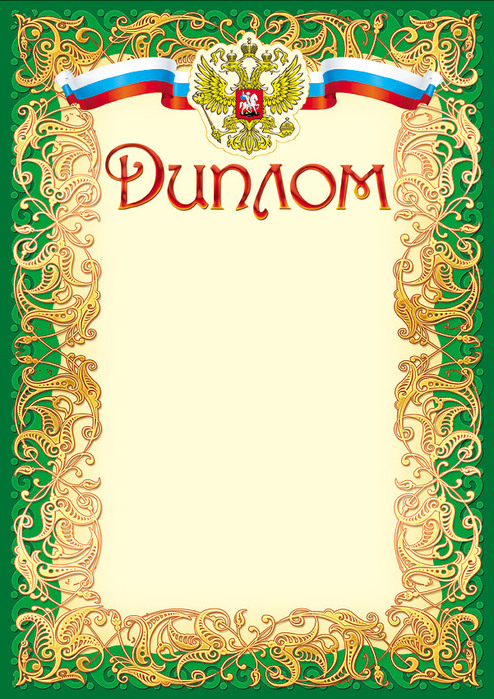 НаграждаетсяЧерникова Ольга Александровнапреподаватель ЧУПО г. Тула «Юридического полицейского колледжа», подготовившая студентку Осипову Юлию, занявшую III местов общероссийском заочном    конкурсе «НАУКА ВЧЕРА, СЕГОДНЯ, ЗАВТРА», посвящённого Дню Российской науки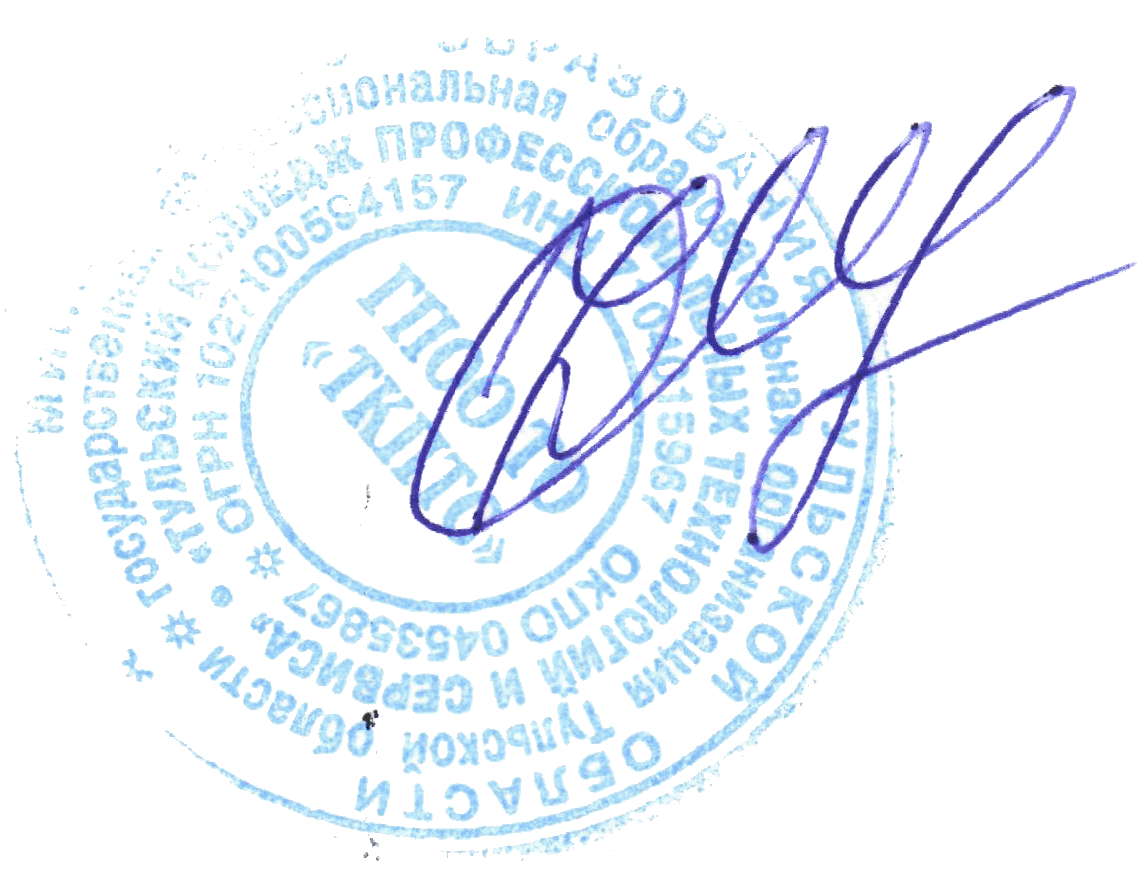                            Директор ГПОУ ТО                            «ТКПТС»                                 С.С. Курдюмов